РЕШЕНИЕО принятии решения о внесении изменений в Решение Городской Думы Петропавловск-Камчатского городского округа от 13.07.2018 № 82-нд «О Регламенте Городской Думы Петропавловск-Камчатского городского округа»Рассмотрев проект решения о внесении изменений в Решение Городской Думы Петропавловск-Камчатского городского округа от 13.07.2018 № 82-нд «О Регламенте Городской Думы Петропавловск-Камчатского городского округа», внесенный председателем Городской Думы Петропавловск-Камчатского городского округа Монаховой Г.В., в соответствии с частью 9 статьи 27 Устава Петропавловск-Камчатского городского округа Городская Дума Петропавловск-Камчатского городского округаРЕШИЛА:1. Принять Решение о внесении изменений в Решение Городской Думы Петропавловск-Камчатского городского округа от 13.07.2018 № 82-нд «О Регламенте Городской Думы Петропавловск-Камчатского городского округа».2. Направить принятое Решение Главе Петропавловск-Камчатского
городского округа для подписания и обнародования.РЕШЕНИЕот 28.08.2020 № 281-ндО внесении изменений в Решение Городской Думы Петропавловск-Камчатского городского округа от 13.07.2018 № 82-нд «О Регламенте Городской Думы Петропавловск-Камчатского городского округа»Принято Городской Думой Петропавловск-Камчатского городского округа(решение от 26.08.2020 № 716-р)1. В части 1 статьи 33 слова «, в том числе проводимых в дистанционной форме с использованием средств видеоконференц-связи» исключить.2. В статье 35:1) часть 10 исключить;2) дополнить частью 11 следующего содержания:«11. Извещение о дате, времени и месте проведения сессии направляется депутатам Городской Думы с использованием любых технических средств связи (телефонной или факсимильной связи, электронной почты и других средств связи), позволяющих контролировать их получение адресатом, и (или) по адресу регистрации по месту жительства депутата Городской Думы, указанному в документе, удостоверяющем личность.Телефонные номера, номера факса, адреса электронной почты, копии документов, удостоверяющих личность, и другие необходимые для надлежащего извещения депутата Городской Думы о дате, времени и месте проведения сессии сведения представляются депутатом Городской Думы в отдел организационной и кадровой работы управления организационно-правового обеспечения работы аппарата Городской Думы, осуществляющий сбор, хранение, учет и своевременную актуализацию указанных сведений.».3. Абзац третий части 1 статьи 36 изложить в следующей редакции:«При назначении внеочередной сессии председатель Городской Думы вправе установить иной режим проведения заседания Городской Думы.».4. В пункте 1 части 2 статьи 42 слова «, указание на проведение заседания Городской Думы в дистанционной форме с использованием средств видеоконференц-связи (в случае если заседание проводится в дистанционной форме с использованием средств видеоконференц-связи)» исключить.5. В статье 43 часть 10 исключить.6. В статье 56 часть 15 исключить.7. Часть 2 статьи 85 дополнить пунктом 5 следующего содержания:«5) в целях информационного обеспечения размещать на сайте Городской Думы биографические сведения, сообщаемые депутатом Городской Думы с его письменного согласия по форме, утверждаемой распоряжением председателя Городской Думы.».8. Настоящее Решение вступает в силу после дня его официального опубликования. 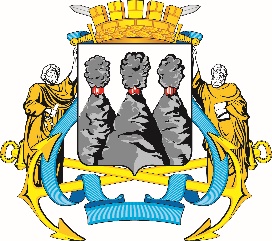 ГОРОДСКАЯ ДУМАПЕТРОПАВЛОВСК-КАМЧАТСКОГО ГОРОДСКОГО ОКРУГАот 26.08.2020 № 716-р31-я сессияг.Петропавловск-КамчатскийПредседатель Городской Думы Петропавловск-Камчатского городского округаГ.В. МонаховаГОРОДСКАЯ ДУМАПЕТРОПАВЛОВСК-КАМЧАТСКОГО ГОРОДСКОГО ОКРУГАГлава 
Петропавловск-Камчатского городского округаК.В. Брызгин